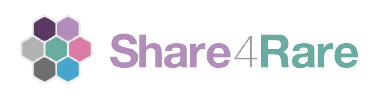 CONVOCATORIA DE PROYECTOS DE INVESTIGACIONReglamento de participación Versión 20/05/2021IntroducciónEste documento pretende servir como guía para la Convocatoria de Proyectos de Investigación que quieran acceder al uso de Share4Rare (S4R) como plataforma que permite la recolección de datos de pacientes. S4R promueve el uso de la inteligencia colectiva como motor generador de la conciencia y el conocimiento necesarios para realizar proyectos de investigación en el campo de las enfermedades raras.Esta convocatoria se abrió el 25 de Mayo de 2021 y se cerrará el próximo 15 de Julio de 2021 a las 17:00 CEST. El Proyecto Share4RareLa misión del proyecto S4R es potenciar la investigación en enfermedades raras mediante la generación de conocimiento derivado de la conexión e interacción entre pacientes, cuidadores e investigadores. Bajo el proyecto S4R, financiado por la Unión Europea y su programa marco H2020, los socios participantes desarrollaron una plataforma digital que permite validar a los usuarios que ingresen en la comunidad como pacientes, identificar otros pacientes con el mismo diagnóstico que el usuario, los mismos síntomas y/o el mismo país, y contactar con ellos si ambas partes así lo desean. La plataforma se concibió como portal de interacción entre pacientes, donde se pudiera desarrollar una comunidad innovadora que potenciara el conocimiento generado por pacientes y cuidadores, y promoviera la capacitación de los usuarios para un mejor manejo de la enfermedad y una mejora de su calidad de vida. La plataforma también capacita a los investigadores y facilita la recogida de información proporcionada directamente por pacientes y sus cuidadores. Esta información da valor añadido a la investigación clínica habitual y facilita la comprensión de aspectos de la enfermedad como el impacto de la enfermedad en la vida de las personas que conviven con ella, la evolución e historia natural de la enfermedad, efectos secundarios de tratamientos específicos, prognosis, etc. En S4R queremos ir un paso más allá y capacitar a los ciudadanos, incluyendo a los pacientes y asociaciones de pacientes, para iniciar y desarrollar sus propios proyectos de investigación con calidad profesional. Para ello, proporcionamos una infraestructura curada por asociaciones de pacientes, una plataforma cuyo diseño permite acompañar a los investigadores y asociaciones en su proyecto científico y que consta con un equipo de personal capacitado para dar apoyo personalizado y facilitar el proceso investigador. ObjetivoEl objetivo de esta convocatoria es seleccionar dos proyectos de investigación para que se implementen y desarrollen en la plataforma Share4Rare durante el periodo septiembre 2021 – diciembre 2022. CalendarioEsta convocatoria se abrió el 25 de Mayo de 2021 y se cerrará el próximo 15 de Julio de 2021 a las 17:00 CEST. El proceso de evaluación consistirá en dos fases: Admisión y Valoración. Fundació San Joan de Déu (FSJD) se reserva el derecho de modificar esta planificación en el caso que sea necesario por causas internas.Proceso de solicitudPara iniciar el proceso de solicitud, los candidatos deben completar el formulario de contacto y el formulario de solicitud, y proporcionar toda la información requerida.Documentación a entregarEl formulario de contacto y el formulario de solicitud deben completarse y entregarse en el periodo especificado a la atención del Coordinador de Share4Rare. Posteriormente habrá que entregar una versión firmada del compromiso financiero. El formulario de contacto y el formulario de solicitud contienen una batería de preguntas que pueden encontrarse en los Apéndices 1 y 2, respectivamente.Las propuestas deben ser escritas en Español o Inglés. El coordinador de S4R (FSJD) se reserva el derecho de pedir una traducción oficial al inglés de los documentos, cuando sea razonablemente justificado. La organización tendrá acceso a la información de las propuestas. ¿Quién puede presentar una solicitud?Organizaciones de pacientes o instituciones académicas, o cualquier parte interesada en promover investigación en enfermedades raras en la cual el paciente sea el centro.¿A qué tendrá acceso si su solicitud es seleccionada?Proceso de EvaluaciónEl proceso de evaluación se compone de dos fases: admisión y valoración. Durante la primera fase, el coordinador de Share4Rare (FSJD) verificará la elegibilidad de las solicitudes. Todas las solicitudes preseleccionadas serán revisadas para asegurar el cumplimiento de los criterios publicados en este Reglamento de Participación. Cualquier solicitud que no cumpla con los criterios publicados en este Reglamento de Participación o que no cuente con los documentos obligatorios será rechazada y se enviará una notificación al solicitante. Fase uno: Admisión Control de admisibilidad de la propuestaCada solicitud se evaluará primero en función de los criterios de admisibilidad que se describen a continuación. Criterios de admisibilidad de la propuestaEnviado a través de info@share4rare.org antes del 15 de julio a las 17:00 CEST.Propuesta presentada en Español y en Inglés con todos los apartados completados.Solo una propuesta por investigador / responsable / grupo de investigación.Fase dos: ValidaciónUna vez comprobados los criterios de admisibilidad, se llevará a cabo el proceso de evaluación.El coordinador de Share4Rare (FSJD) solicitará la evaluación de las solicitudes a un Comité de Acceso a Datos (S4RDAC) compuesto ad hoc. S4RDAC, formado por expertos del Consorcio Share4Rare pero también de instituciones externas, está compuesto por un representante del coordinador del proyecto S4R, un miembro de un comité de ética, dos representantes de pacientes, un científico de datos, 2 expertos clínicos y un asesor legal. S4RDAC evaluará cada solicitud según la información disponible en el formulario de solicitud.Si se considera necesario para realizar una evaluación adecuada, se puede invitar al solicitante a una entrevista telefónica o online para presentar su proyecto de investigación con más detalle.El S4RDAC decidirá si el proyecto propuesto es apto para ser desarrollado dentro del marco de Share4Rare.Durante la evaluación, se pide a los expertos de S4RDAC que califiquen cada solicitud que se les asigne de acuerdo con tres criterios:Impacto de la investigación (puntuación del 1 al 10): puntuación en términos del impacto esperado del proyecto de investigación:Compromiso del solicitante de reclutar pacientes para participar en el proyecto de investigación.Calidad e innovación de la propuesta / pregunta de investigaciónSingularidad del estudioEn línea con los intereses de la comunidad de pacientes, se priorizarán las propuestas que cubran necesidades médicas insatisfechas.Impacto en la red (puntuación del 1 al 10): puntuación en términos del impacto esperado del investigador y el proyecto de investigación en la comunidad Share4Rare:Disposición a participar en las actividades de difusión y comunicación del proyecto de investigación.Disponibilidad para producir información científica confiable, comprensible y contrastable sobre la enfermedad.Voluntad de promover la diseminación de la plataforma Share4Rare dentro de sus redes sociales y herramientas de comunicación institucional.La evaluación incluirá comentarios para aclarar y / o justificar cada una de las puntuaciones. Estos comentarios deben ser consistentes con cualquier puntuación otorgada y servir como aportación para cualquier discusión de consenso y al informe de consenso relacionado. El umbral mínimo para retener una solicitud para cada criterio individual es 7. El umbral general, que se aplica a la suma de las dos puntuaciones individuales, es 15. Las solicitudes que no alcancen estos umbrales mínimos no serán consideradas para el uso de la plataforma S4R.Proceso de selecciónReunión de consensoUna vez que todos los miembros de S4RDAC hayan completado sus evaluaciones individuales, se llevará a cabo una reunión del panel de consenso. En esta reunión, se discutirán todas las solicitudes y se llegará a un consenso sobre las puntuaciones, comentarios y recomendaciones.La discusión para alcanzar consenso estará moderada por un presidente ("el moderador"). El papel del moderador es buscar un consenso entre las opiniones individuales de los miembros independientes sin ningún prejuicio a favor o en contra de una solicitud en particular o fuente de datos del solicitante, y garantizar una evaluación justa y equitativa de cada solicitud de acuerdo con los criterios de evaluación definidos. Si es necesario, el S4RDAC puede solicitar una entrevista con el solicitante durante la reunión de consenso.Como resultado de esta revisión conjunta de solicitudes por parte del S4RDAC, todas las solicitudes obtendrán una puntuación final y la recibirán a través de un informe de evaluación. Dicho informe incluirá las puntaciones consensuadas y los comentarios para cada solicitud elegible, y la clasificación general. Los comentarios para cada solicitud deben ser adecuados para informar a los respectivos solicitantes.Si durante la discusión de consenso se encuentra que, a pesar de todos los esfuerzos razonables para llegar a un consenso, es imposible llevar a todos los expertos a un punto de vista común, el moderador puede proponer acciones para llegar a una resolución, que pueden incluir una entrevista telefónica / online con uno o varios de los solicitantes.Devolución del proceso de evaluación El coordinador de Share4Rare enviará una carta de información, junto con el Informe de Evaluación relativo a la solicitud específica, a todos los solicitantes elegibles. El S4RDAC rechazará formalmente las solicitudes que no sean elegibles o que no alcancen alguno de las puntuaciones mínimas para los criterios de valoración. El rechazo no impide que un solicitante vuelva a presentar su solicitud para convocatorias posteriores.Procedimiento de apelación Applicants have 20 calendar days from the date of sending of the formal decision letter to appeal on the outcome of the evaluation process. This can be done by submitting a reasoned complaint in writing to Share4Rare coordinator at the email address info@share4rare.org. Share4Rare coordinator will confirm receipt and check if all review procedures have been fully respected and no content has been inadvertently omitted or overlooked during evaluation (e.g. due to technical problems with the portal), and will answer to the applicant within 20 calendar days from the date of reception of the letter of complaint. The Share4Rare coordinator will not re-evaluate the proposal and consequently will not call into question the judgement of the appropriately qualified group of experts that form the S4RDAC.Los solicitantes tienen 20 días naturales a partir de la fecha de envío de la carta de decisión formal para apelar el resultado del proceso de evaluación. Esto se puede hacer enviando una queja razonada por escrito al coordinador de Share4Rare en la dirección de correo electrónico info@share4rare.org. El coordinador de Share4Rare confirmará la recepción y verificará si todos los procedimientos de revisión se han respetado por completo y si no se ha omitido o pasado por alto ningún contenido inadvertidamente durante la evaluación (por ejemplo, debido a problemas técnicos), y responderá al solicitante dentro de los 20 días naturales a partir de la fecha de recepción de la carta de apelación. El coordinador de Share4Rare no reevaluará la propuesta y consecuentemente no cuestionará el juicio del grupo de expertos debidamente calificado que formará el S4RDAC.Contribución financiera El coste total de un proyecto de investigación será de 30.000 EUR. Esta cantidad se dedicará a cubrir:Personal dedicado para guiar y acompañar a los pacientes durante los diferentes pasos del proyecto de investigaciónSolicitud del comité de éticaSoporte informático para desarrollar el proyecto de investigación en la plataforma S4RActividades de participación y comunicación y otros servicios para promover el proyecto de investigación Análisis de datos e informe de resultados Asesoramiento en publicaciones científicas Herramienta de crowdfunding FSJD cofinanciará el 50% de los gastos relacionados con la gestión del proyecto de investigación. Toda solicitud debe acordar un compromiso financiero para contribuir con 15.000 EUR a la plataforma Share4Rare para cubrir los gastos incurridos por su proyecto de investigación. Cuando sea necesario, Share4Rare facilitará el acceso a una herramienta de crowdfunding integrada en la plataforma para ayudar a recaudar los fondos necesarios para cubrir los gastos relacionados con el proyecto de investigación.El proyecto de investigación comenzará con la aprobación de la S4RDAC y tras 30 días naturales después del pago de la contribución de 15.000 EUR.Obligaciones generalesConfidencialidadLa confidencialidad de las solicitudes presentadas está garantizada durante todo el proceso. En todo caso se podrán difundir las características generales de las solicitudes y, en su caso, el nombre de los proyectos aceptados (logo incluido) una breve descripción, el nombre del proyecto y su foto podrá publicarse a través, sin carácter limitativo, de notas de prensa, correos electrónicos y sitio web para comunicar información sobre la Convocatoria.El contenido de la información y los resultados de los proyectos, así como cualquier otra información y documentación intercambiada en el marco (incluida la información sobre otros participantes del proyecto) de la Convocatoria, se considerará información confidencial (en adelante la “Información Confidencial”).El Coordinador de Share4Rare, el Comité y todos los solicitantes, así como cualquier otra persona que asista a las actividades, se comprometerán, salvo autorización previa por escrito de las otras partes, a:Mantener la Información Confidencial estrictamente confidencial y no revelarla a Terceros.No utilizar la Información Confidencial para ningún fin que no sea el desarrollo del proyecto.Restringir el acceso a la Información Confidencial exclusivamente a aquellos empleados, colaboradores y / o asesores profesionales que, bajo la obligación de confidencialidad, necesiten acceder a la Información Confidencial estrictamente para el desarrollo del Proyecto; yDevolver la Información Confidencial sin guardar copias ni resúmenes cuando finalice la llamada.La información confidencial no incluye información que: (a) sea o se haga pública o esté disponible antes o en el momento en que se reciba u obtenga; (b) se obtiene sin estar sujeta a ninguna obligación de confidencialidad; o (c) la divulgación de la información sea requerida por ley u orden judicial en cuyo caso dicha solicitud de divulgación deberá ser previamente notificada, con anticipación, a la otra parte, para que ésta pueda implementar las acciones que considere necesarias para prevenir o limitar la divulgación. Derechos de propiedad intelectualEn ningún caso se entenderá la Convocatoria como cesión o transferencia de cualquier derecho de propiedad industrial y / o intelectual que tuviera o fuera titular del solicitante con anterioridad al proyecto de investigación o de cualquier otro derecho de propiedad industrial y / o intelectual obtenido como consecuencia de la desarrollo del proyecto de investigación. En el momento de la postulación a esta Convocatoria y al menos hasta el momento de la implementación y desarrollo del proyecto de investigación en la plataforma Share4Rare, todos los derechos de propiedad intelectual y / o industrial sobre los activos serán propiedad del solicitante.En el caso de que el solicitante sea seleccionado, se firmará un convenio de copropiedad entre las partes.Protección de datosLos solicitantes autorizan al Coordinador de Share4Rare a acceder, usar y compartir información de los proyectos presentados a la Convocatoria, incluidos todos los documentos a los que se hace referencia en la misma, ya sea que se presenten en el momento de la solicitud o en una etapa posterior, para los fines de esta Convocatoria y para en la medida necesaria, incluyendo, pero no limitado a, la evaluación, selección y seguimiento de los proyectos.Los interesados pueden solicitar más información y / o ejercer sus derechos de acceso, rectificación, supresión, restricción, portabilidad y oposición ante el Delegado de Protección de Datos de la FSJD en Carrer de Santa Rosa, 39-57, 08950 Esplugues de Llobregat, Barcelona o en la dirección de correo electrónico son dpd@sjdhospitalbarcelona.org.Otras obligaciones:Los solicitantes colaborarán con los representantes de Share4Rare en la implementación de las actividades indicadas en la propuesta de acuerdo con los más altos estándares de calidad y el desarrollo científico más avanzado, y en conformidad con las disposiciones de todas las obligaciones legales aplicables en virtud de la UE, internacionales y nacionales.Los solicitantes son los únicos responsables del reclutamiento de pacientes / participantes para su estudio de investigación, y contará con el apoyo del personal dedicado de Share4Rare para el registro, validación e inscripción al estudio.Los solicitantes deben proporcionar cualquier información solicitada por Share4Rare por escrito en cualquier momento para verificar la correcta implementación de las actividades en cumplimiento de las obligaciones generales.Los solicitantes deben informar inmediatamente a Share4Rare de cualquier situación que afecte la implementación de las actividades previstas en la propuesta. En particular, el solicitante debe proporcionar sin demora cualquier información relevante sobre:cualquier obstáculo y / o limitación que pueda impedir o pueda afectar o retrasar la ejecución de las actividades previstas en la propuesta;cualquier cambio relevante en el estado legal, financiero, técnico, organizacional o de propiedad del solicitante que pueda afectar la implementación de tales actividades;las circunstancias que puedan afectar la debida diligencia del solicitante en la gestión de la Aportación Financiera o el cumplimiento de las obligaciones de esta Convocatoria de Proyectos de Investigación.Apéndice 1 – Formulario de contactoPor favor, rellene el formulario de contacto y devuélvalo complete a info@share4rare.org. Apéndice 2 – Formulario de solicitudPor favor, rellene el formulario de aplicación y devuélvalo complete a info@share4rare.org. Información de contacto de la persona responsable de la propuestaNombre y apellidosDirección de correo electrónicoNombre legal de la organizaciónDirección de la organizaciónEnfermedad de interés en la que se centrará la investigaciónTítulo del proyecto Objetivo/os del proyecto (máximo 1000 caracteres) Resumen del propósito del estudio / qué se pretende conseguir (máximo 1 página)Detalles de la propuesta de investigaciónTítulo del proyectoNombre y afiliación de la persona responsable de la propuestaExperiencia investigadora, si existe, de la persona responsable de la propuesta (o grupo de investigación que la va a implementar) durante los últimos 5 mesesEstado del proyecto – financiado o pre-financiadoSi se encuentra en estado pre-financiado, por favor, detalle el plan de captación de fondos previsto para financiar el proyecto. También detalle la cronología con fechas clave para presentación del proyecto a la entidad financiadora, fecha de resolución e inicio del financiamiento¿Planea utilizar la herramienta de Crowdfunding (recaudación de fondos/donaciones) que Share4Rare puede poner a su disponibilidad para financiar su proyecto de investigación?Sí/No¿Ha sido el proyecto aprobado por algún comité de ética? Si es afirmativo, por favor, adjunte la aprobación correspondiente.Sí/NoPor favor, proporcione u breve resumen de la actividad investigadora que propone implementar en la plataforma Share4Rare siguiendo la estructura indica a continuación (3 páginas máximo):Título del estudio:  Justificación de la necesidad:Hipótesis:Objetivos:Sobre el estudio: Población de estudio ¿Quiñen puede participar? ¿Cuántas personas planea involucrar?Metodología ¿Qué cuestionarios se utilizarán? ¿Están validados? ¿Cuántas preguntas tiene cada cuestionario? ¿Qué tipo de información se recogerá? ¿Qué análisis estadístico se utilizará?¿Cómo beneficiará el Proyecto a las personas afectadas por la enfermedad ______________________________?Qué sigue/ Persona de contacto: ¿Cómo planea reclutar a los participantes para su proyecto de investigación? Por favor, tenga en cuenta que Share4Rare no será responsable del reclutamiento de los participantes.¿El proyecto está patrocinado por alguna compañía farmacéutica? ¿Cuál es el propósito de dicho patrocinio?Sí/No¿Cómo informará a Share4Rare y las personas involucradas en su proyecto de investigación sobre el impacto que ha tenido su participación/colaboración en el estudio y sobre los resultados de la investigación?